RICHMOND RECREATIONBUILD A BEARSANDWICHSUPPLIES:-BREAD-CHEESE-BLUEBERRIES-OR WHATEVER YOU WOULD LIKE ON YOUR SANDWICH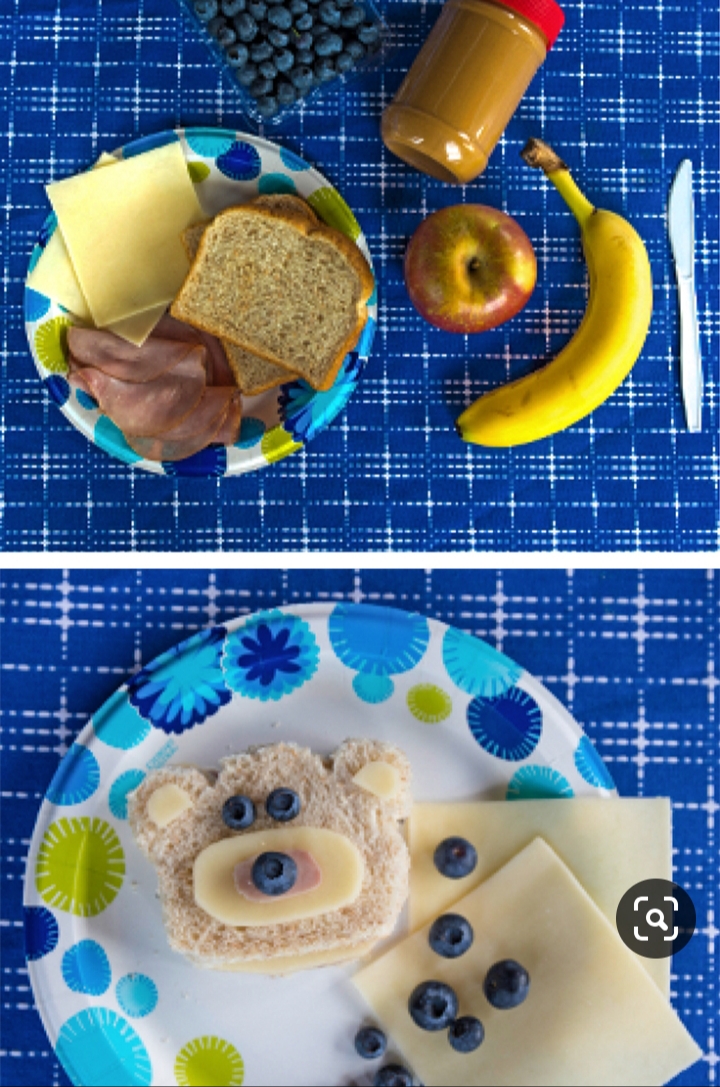 COMPLETE INSTRUCTIONS CAN BE FOUND AT:WWW.BUILDABEAR.COMALONG WITH STORYTIME ABOUT A MERMAID BEAR